SERVICIO DE CONCILIACIÓNINSCRIPCIÓN DIAS SIN COLE “DIVIERTETE EN SEMANA SANTA” 2023NOMBRE: ..............................................................................................................APELLIDOS: ………………………………………………………………….FECHA DE NACIMIENTO: ………………………………EDAD……………TELEFONO: …………………………………………………………………….MAIL: ……………………………………………………………………………. DESTINATARIO PRIORITARIO (Marque si fuera el caso)Víctima de violencia de genero.Mujeres mayores de 45 años.Familia monoparental.Familia monoparental.Mujeres en situación de desempleo para realizar otras acciones formativas o                    búsqueda activa de empleo.Unidades familiares en las que existan otras cargas relacionadas con los cuidados. Familias que trabajen fuera de casa ambos tutores y precisen conciliación. Familias monoparentales que precisen conciliación por trabajo fuera de casa del tutor o tutora. Todas las anteriores circunstancias han de ser acreditas mediante certificados validos (certificados de empresa, informe de vida laboral, contratos de trabajo de ambos progenitores, certificado centro de formación, libro de familia, condición de víctima de violencia de género, certificado de cuidador de persona en situación de dependencia…)NOMBRE DEL PADRE/MADRE/TUTOR LEGAL: ………………………….……………………………………………………………………………………..Firma Padre/Madre o TutorOBSERVACIONES:FICHA DE AUTORIZACIÓND. /Dña._____________________________, con D.N.I___________, como padre, madre, tutor o tutora del menor, autorizo a ____________________a asistir a “Días sin Cole: diviértete en Semana Santa 2023”.Mediante la cumplimentación del presente documento, el/la firmante otorga/no otorga su consentimiento para que las imágenes que se tomen durante los talleres puedan ser empleadas por el Excmo. Ayuntamiento de Socuéllamos, por “Días sin Cole: Diviértete en Semana Santa” 2023, así como por los diferentes medios de comunicación locales, garantizándose y protegiéndose el honor, la intimidad personal y familiar y la propia imagen del/los menor/es, respetándose, en todo momento, la Ley de Protección jurídica del Menor, la ley orgánica  3/2018, de 5 de diciembre, de protección de Datos de carácter Personal y la Ley 3/1999, de 31 de marzo, del menor en Castilla-La Mancha.      Sí autorizo el uso de imágenes bajo las condiciones expuestas.  No autorizo el uso de imágenes bajo las condiciones expuestas.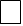 En Socuéllamos, ____ de Marzo de 2023Firmado:De conformidad con lo dispuesto en la Ley Orgánica 3/2018, de protección de datos de Carácter Personal (LOPD), la Concejalía de Bienestar Social del Excmo. Ayuntamiento de Socuéllamos, le informa que sus datos personales se hallan en un fichero automatizado siendo procesados únicamente para las siguientes finalidades: información a familias, gestión/organización de cursos y talleres, gestión solicitud subvención de Programa de actividades a otras entidades públicas (Consejería de Bienestar Social, Excma. Diputación Provincial), los datos personales son los imprescindibles para poder prestar estos servicios.Por otra parte, podrá ejercer sus derechos de acceso, rectificación, cancelación y oposición, mediante comunicación por escrito a la sr. concejal de Bienestar Social, calle D. Pedro Arias, 87 - 13630 Socuéllamos (Ciudad Real